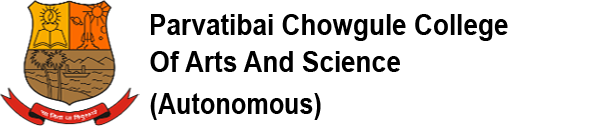 CONDUCT OF CLASSES FOR UNDERGRADUATE PROGRAMMESIn view of the directives received from the Goa University, following decisions have been taken, and, are to be adhered to:1) Theory classes for all Programmes (B.A./B.Sc./B.Voc.) will  be conducted  only in online mode during the month of April 2021.2)  No practical will be conducted in offline mode for FY/SY B.A./B.Sc./B.Voc. w.e.f. 9th  April 2021 until further notice.3)   Practicals for Final Year students of B.A./B.Sc./B.Voc. will  be continued in offline mode.4)   Any Continuous Assessment scheduled during the month of April 2021 for all programmes to be conducted only in online mode.April 08, 2021						Dr.SHAILA R. GHANTI								            Offg. Principal